Российская Федерация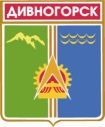 Администрация города ДивногорскаКрасноярского края П О С Т А Н О В Л Е Н И Е«____»_______2016		                г. Дивногорск	                                              №____Об утверждении административного регламента предоставления муниципальной услуги «Прием заявлений, постановка на учет и зачисление детей в образовательные организации, реализующие образовательную программу дошкольного образования, на территории муниципального образования город Дивногорск» В соответствии с Федеральным законом от 27.07.2010 № 210-ФЗ «Об организации предоставления государственных и муниципальных услуг», на основании постановления администрации города Дивногорска от 14.05.2012 № 114п «О Порядке разработки и утверждения административных регламентов предоставления муниципальных услуг», руководствуясь статьями 43,53 Устава города Дивногорска, ПОСТАНОВЛЯЮ:1.	Утвердить административный регламент предоставления муниципальной услуги «Прием заявлений, постановка на учет и зачисление детей в образовательные организации, реализующие образовательную программу дошкольного образования, на территории муниципального образования город Дивногорск» согласно приложению.2. Признать утратившим силу постановление администрации города Дивногорска от 16.02.2011 № 49п «Об утверждении административного регламента предоставления муниципальной услуги по приему заявлений, постановке на учет и зачислению детей в образовательные учреждения, реализующие основную общеобразовательную программу дошкольного образования, на территории муниципального образования г. Дивногорск».2.	Настоящее постановление подлежит опубликованию в средствах массовой информации, размещению на официальном сайте администрации города в информационно-телекоммуникационной сети «Интернет». 3. Настоящее   постановление  вступает  в  силу  в  день,  следующий  за днем его опубликования.4.	Контроль за исполнением настоящего постановления возложить на первого заместителя Главы города Кузнецову М.Г.Глава города                                                                                                Е.Е. Оль                                                                                                                    Приложение                                                                                                                 к постановлению администрации города №____ от ___._____.2016АДМИНИСТРАТИВНЫЙ РЕГЛАМЕНТ предоставления  муниципальной услуги « Прием заявлений, постановка на учёт и зачисление детей в образовательные учреждения, реализующие основную общеобразовательную программу дошкольного образования, на территории муниципального образования г. Дивногорск»1. ОБЩИЕ ПОЛОЖЕНИЯ1.1.	 Наименование муниципальной услуги: прием заявлений, постановка на учет и зачисление детей в образовательные учреждения, реализующие основную общеобразовательную программу дошкольного образования, на территории муниципального образования г. Дивногорск (далее – муниципальная услуга).1.3. Предоставление муниципальной услуги осуществляется отделом образованием администрации города Дивногорска (далее – отдел образования).Административные действия при предоставлении муниципальной услуги осуществляются специалистами отдела образования, а также специалистами образовательных учреждений, реализующих основную общеобразовательную программу дошкольного образования, на территории муниципального образования  г. Дивногорск (далее – специалисты образовательного учреждения).Перечень образовательных учреждений, реализующих основную общеобразовательную программу дошкольного образования, на территории муниципального образования г. Дивногорск (далее – образовательные учреждения) приведен в Приложении № 1 к настоящему Административному регламенту.1.5. Заявителями на получение муниципальной услуги являются родители (законные представители) Получателей (далее – Заявители).1.6. Требования к порядку информирования о предоставлении муниципальной услуги.1.6.1. Адрес официального Интернет-сайта администрации города Дивногорска: www.divnogorsk–adm.ruМестонахождение и почтовый адрес отдела образования: 663090, г. Дивногорск,      ул. Комсомольская, 2, каб. 301. Тел. 8(39144) 3-78-63; 8(39144) 3-31-27.График работы: с понедельника по четверг с 8-30 до 13-00, с 14-00 до 17-30, пятница с 8-30 до 13-00, с 14-00 до 16-30Приёмные часы: с понедельника по четверг с 9-00 до 13-00, с 14-00 до 17-30Адрес официального сайта «Единый портал государственных и муниципальных услуг (функций): http://www.gosuslugi.ru1.6.2.	Порядок получения информации заявителями о правилах предоставления муниципальной услуги.1.6.3.	Информация о муниципальной услуге предоставляется:-	непосредственно на информационных стендах, расположенных                        в помещениях для оказания услуги, на официальном сайте администрации города, при личном консультировании специалистом;-	с использованием средств телефонной связи, в том числе личное консультирование специалистом;-с использованием информационно-телекоммуникационных сетей общего пользования, в том числе сети Интернет, электронной связи, размещение на официальном Интернет-сайте администрации города, передача информации конкретному адресату  по электронной почте, а также в федеральной государственной информационной системе «Единый портал государственных и муниципальных услуг (функций)».- непосредственно на информационных стендах, расположенных в помещениях многофункционального центра (далее – МФЦ), на официальном сайте МФЦ, с использованием средств телефонной связи и при личном консультировании специалистом МФЦ.1.6.4. Использование средств телефонной связи, в том числе личное консультирование специалистом.При ответах на телефонные звонки и устные обращения граждан специалисты подробно и в вежливой (корректной) форме информируют обратившихся по интересующим их вопросам. Ответ на телефонный звонок должен начинаться с информации о наименовании органа местного самоуправления, в который позвонил заявитель, фамилии, имени, отчестве и должности специалиста, принявшего телефонный звонок. Время разговора не должно превышать 10 минут.В случае если специалист, принявший звонок, не компетентен в поставленном вопросе, обратившемуся гражданину сообщается телефонный номер, по которому можно получить необходимую информацию. При невозможности сотрудников ответить на вопрос гражданина немедленно, заинтересованному лицу по телефону в течение двух дней сообщают результат рассмотрения вопроса.1.6.5.	Информирование о ходе предоставления муниципальной услуги осуществляется специалистами при личном контакте с гражданами, а также                                 с использованием средств сети Интернет, почтовой, телефонной связи и электронной почты.Граждане, представившие документы для предоставления муниципальной услуги,  в обязательном порядке информируются специалистами:- об условиях приостановления предоставления услуги;- об условиях отказа в предоставлении муниципальной услуги;- о сроке завершения оформления документов.1.6.6.	В любое время с момента приема документов для предоставления муниципальной услуги заявитель имеет право на получение любых интересующих его сведений об услуге при помощи телефона, средств сети Интернет, электронной почты или посредством личного посещения специалистов, предоставляющих муниципальную услугу. 1.6.7. 	Порядок получения консультаций (справок) о предоставлении муниципальной услуги.а)	консультации (справки) по вопросам предоставления муниципальной услуги предоставляются специалистами в рабочее время;б)	консультации предоставляются по следующим вопросам:- перечня документов, необходимых для предоставления муниципальной услуги;- источника получения необходимых документов для предоставления муниципальной услуги (орган, организация и их место нахождения);- времени приема и выдачи документов;-   оснований в случае отказа в предоставлении муниципальной услуги;- порядка обжалования действий (бездействия) и решений, осуществляемых                     и принимаемых в ходе предоставления муниципальной услуги;-другим вопросам по порядку предоставления муниципальной услуги.в) консультации предоставляются при личном обращении, письменно, в том числе посредством электронной почты, а также по телефону.г) все консультации, а также представленные сотрудниками в ходе консультаций формы документов являются безвозмездными.1.6.8.Информация о порядке предоставления услуги может быть предоставлена при обращении в образовательную организацию, реализующую образовательную программу дошкольного образования.  Места нахождения образовательных организаций, номера телефонов, адреса электронной почты представлены в Приложении № 1 к административному регламенту.1.7. Результатом предоставления муниципальной услуги является зачисление Получателя в образовательное учреждение.Юридическим фактом, которым заканчивается предоставление муниципальной услуги, является издание приказа заведующего образовательного учреждения о зачислении Получателя в образовательное учреждение.2. СТАНДАРТ ПРЕДОСТАВЛЕНИЯ МУНИЦИПАЛЬНОЙ УСЛУГИ2.1. Наименование муниципальной услуги: прием заявлений, постановка на учет и зачисление детей в образовательные учреждения, реализующие основную общеобразовательную программу дошкольного образования, на территории муниципального образования г. Дивногорск.2.2. Предоставление муниципальной услуги осуществляется  отделом образования администрации города Дивногорска.Согласно п. 3 статьи 7 Федерального закона от 27.07.2010 № 210-ФЗ «Об организации предоставления государственных и муниципальных услуг» при предоставлении  муниципальной услуги запрещено требовать от Заявителя осуществления действий, в том числе согласований, необходимых для получения услуги и связанных с обращением в иные государственные органы, органы местного самоуправления, организации, если это не предусмотрено настоящим регламентом.2.3. Предоставление муниципальной услуги осуществляется
в соответствии с:Федеральным законом от 06.10.2003 № 131-ФЗ «Об общих принципах организации местного самоуправления Российской Федерации» («Российская газета», № 202, 08.10.2003);Федеральным Законом Российской Федерации от 29.12.2012 № 273-ФЗ                  «Об образовании в Российской Федерации» («Российская газета», № 5976, 31.12.2012); Законом Российской Федерации от 24.07.1998 № 124-ФЗ «Об основных гарантиях прав ребенка в Российской Федерации» («Собрание законодательства РФ», 03.08.1998, № 31, ст. 3802, «Российская газета», № 147, 05.08.1998);приказом Минобрнауки России от 30.08.2013 N 1014 "Об утверждении Порядка организации и осуществления образовательной деятельности по основным общеобразовательным программам - образовательным программам дошкольного образования" («Российская газета», № 6214, 23.10.2013);Законом Красноярского края от 26.06.2014 № 6-2519 «Об образовании в Красноярском крае» (интернет-портал «Российской Газеты» от 28.07.2014);Уставом города Дивногорска;Положением об отделе образования администрации города Дивногорска.2.4. Сроки предоставления муниципальной услуги.2.4.1. Документы на предоставление муниципальной услуги принимаются круглогодично.2.4.2. Срок приема и регистрации документов при личном обращении Заявителя не может превышать 30 минут. При направлении документов 
по почте (в том числе по электронной почте) срок приема 
и регистрации документов не может превышать 1 дня с момента поступления документов в отдел образования.2.4.3. Срок рассмотрения документов Заявителя составляет 3 дня 
с момента приема и регистрации документов Заявителя.2.4.4. Выдача направления осуществляется специалистом отдела образования в течение 3 дней с момента уведомления Заявителя об освобождении места в образовательном учреждении;2.4.5. Зачисление Получателя в образовательное учреждение осуществляется в течение 3 дней с момента представления Заявителем в образовательное учреждение документов, предусмотренных пунктом 2.5.1 настоящего Административного регламента.2.5. Перечень документов, необходимых для предоставления муниципальной услуги (далее - документы):заявление Заявителя (Приложение № 2);свидетельство о рождении Получателя;паспорт Заявителя;документ, подтверждающий право на льготы (для льготной категории Получателей);заключение психолого-медико-педагогической комиссии (в случае необходимости оказания Получателю коррекционных услуг).2.5.1. На стадии зачисления Получателя в образовательное учреждение Заявитель представляет в образовательное учреждение:направление для зачисления Получателя в образовательное учреждение, выданное отделом образования (далее - направление), соответствующее требованиям пункта 3.7.3 настоящего Административного регламента (Приложение № 3);медицинское заключение об отсутствии противопоказаний для посещения образовательного учреждения.2.5.2. Перечень документов, необходимых для предоставления муниципальной услуги, можно получить у специалистов отдела образования, специалистов образовательных учреждений, а также на официальном сайте администрации г. Дивногорска.2.5.3. Общие требования к оформлению документов, необходимых для предоставления муниципальной услуги:заявление должно содержать:наименование образовательного учреждения, выбранное Заявителем для зачисления Получателя;фамилию, имя, отчество (последнее - при наличии) Заявителя;почтовый адрес либо адрес электронной почты, по которым может быть направлен ответ;контактный телефон (при наличии);подпись, дату.2.5.4. Документы предоставляются на русском языке либо имеют 
в установленном законом порядке заверенный перевод на русский язык.2.5.5. Заявление оформляется Заявителем рукописным 
или машинописным способом.В случае если заявление заполнено машинописным способом, Заявитель дополнительно в нижней части заявления разборчиво от руки указывает свою фамилию, имя и отчество (полностью) и дату подачи заявления.2.5.6. В документах не должно быть подчисток, приписок, зачеркнутых слов и иных исправлений.Тексты на документах, полученных посредством светокопирования, должны быть разборчивы.Для получения муниципальной услуги предоставляются копии документов и их оригиналы. Копии заверяются отделом образования в момент их подачи.2.5.7. Документы направляются в образовательное учреждение посредством личного обращения Заявителя либо направления документов 
по почте, либо по электронной почте.2.5.8. В случае отправления документов по электронной почте все документы, содержащие подписи и печати, должны быть отсканированы
в формате JPG или PDF, разрешение фотографий не менее 150 dpi (точек 
на дюйм).Отсканированный текст, подписи и печати должны читаться
без затруднений в масштабе 1:1.           2.6. Основания для отказа в предоставлении муниципальной услугинесоответствие документов требованиям, изложенным в пунктах 2.5, 2.5.3-2.5.8 настоящего Административного регламента.2.6.1. На стадии зачисления Получателя в образовательное учреждение, основаниями для отказа в предоставлении муниципальной услуги являются:непредставление документов, предусмотренных пунктом 2.5.1 настоящего Административного регламента;несоблюдение требования, изложенного в пункте 3.7.3 настоящего Административного регламента.2.6.2. В случае принятия решения об отказе в предоставлении муниципальной услуги по основаниям, предусмотренным пунктом 2.6 настоящего Административного регламента, специалист отдела образования письменно уведомляет об этом Заявителя с объяснением причин отказа и предлагает принять меры по их устранению.2.6.3. В случае принятия решения об отказе в предоставлении муниципальной услуги по основаниям, предусмотренным пунктом 2.6.1 настоящего Административного регламента, специалист образовательного учреждения письменно уведомляет об этом Заявителя с объяснением причин отказа.2.6.4. В случае если причины, по которым было принято решение 
об отказе в предоставлении муниципальной услуги, в последующем были устранены, Заявитель вправе вновь обратиться за предоставлением муниципальной услуги.2.7.Основания для приостановления предоставления муниципальной услуги:отсутствие свободных мест в образовательных учреждениях.2.7.1. В случае принятия решения о приостановлении предоставления муниципальной услуги по основаниям, предусмотренным в пункте 2.7 настоящего Административного регламента, специалист отдела образования письменно уведомляет в течение 5 рабочих дней об этом Заявителя.2.7.2. После освобождения места в образовательном учреждении, специалист отдела образования письменно уведомляет в течение 20 рабочих дней Заявителя о возможности возобновления предоставления муниципальной услуги (об освобождении места в образовательном учреждении) и приглашает Заявителя в отдел образования для выдачи ему направления.2.8. Прием документов при личном обращении Заявителя ведется специалистами отделом образования без предварительной записи 
в порядке живой очереди.Максимальный срок ожидания в очереди не превышает 30 минут.2.9. Специалист отдела образования, ответственный 
за прием и регистрацию документов Заявителей, регистрирует документы 
в журнале входящих документов отдела образования, а также в случае личного обращения Заявителя ставит отметку и дату приема документов 
от Заявителя на втором экземпляре заявления.Срок приема и регистрации документов при личном обращении Заявителя не превышает 30 минут. При направлении документов 
по почте (в том числе по электронной почте) срок приема и регистрации документов не может превышать 1 дня с момента поступления документов 
в отдел образования.2.10. Требования к помещениям, в которых предоставляется муниципальная услуга, к залу ожидания, местам для заполнения запросов о предоставлении муниципальной услуги, информационным стендам с образцами их заполнения и перечнем документов, необходимых для предоставления муниципальной услуги, в том числе к обеспечению доступности для инвалидов указанных объектов в соответствии с законодательством Российской Федерации о социальной защите инвалидов.2.10.1. Помещения для предоставления муниципальной услуги размещаются преимущественно на нижних этажах зданий.Помещения оборудуются пандусами, пассажирскими лифтами или подъемными платформами для обеспечения доступа инвалидов на креслах-колясках на этажи выше или ниже этажа основного входа в здание (первого этажа), санитарно-техническими помещениями (доступными для инвалидов), расширенными проходами, позволяющими обеспечить беспрепятственный доступ заявителей, включая заявителей, использующих кресла-коляски.В помещениях предоставления муниципальных услуг расположение интерьера, подбор и расстановка приборов и устройств, технологического и иного оборудования должны соответствовать пределам, установленным для зоны досягаемости заявителей, находящихся в креслах-колясках.2.10.2. При невозможности создания условий для его полного приспособления  с учетом потребностей инвалидов проводятся мероприятия по обеспечению беспрепятственного доступа маломобильных граждан к объекту с учетом разумного приспособления.2.10.3. Для приема граждан, обратившихся за получением муниципальной услуги, выделяются отдельные помещения, снабженные соответствующими указателями. Рабочее место специалистов оснащается настенной вывеской или настольной табличкой с указанием фамилии, имени, отчества и должности. Указатели должны быть четкими, заметными и понятными, с дублированием необходимой для инвалидов звуковой либо зрительной информации или предоставлением текстовой и графической информации знаками, выполненными рельефно-точечным шрифтом Брайля.2.10.4. Места для заполнения документов оборудуются стульями, столами, обеспечиваются бланками заявлений, раздаточными информационными материалами, письменными принадлежностями.2.10.5. Специалисты при необходимости оказывают инвалидам помощь, необходимую для получения в доступной для них форме информации о правилах предоставления услуги, в том числе об оформлении необходимых для получения услуги документов, о совершении ими других необходимых для получения услуги действий.2.10.6. В информационных терминалах (киосках) либо на информационных стендах размещаются сведения о графике (режиме) работы органа, информация о порядке и условиях предоставления муниципальной услуги, образцы заполнения заявлений и перечень документов, необходимых для предоставления муниципальной услуги.2.10.7. Места ожидания предоставления муниципальной услуги оборудуются стульями, кресельными секциями или скамьями. В местах ожидания предоставления муниципальной услуги предусматриваются доступные места общественного пользования (туалеты).2.10.8. Места предоставления муниципальной услуги оборудуются средствами пожаротушения и оповещения о возникновении чрезвычайной ситуации. На видном месте размещаются схемы размещения средств пожаротушения и путей эвакуации посетителей и сотрудников.2.10.9. В органе обеспечивается:допуск на объект сурдопереводчика, тифлосурдопереводчика;сопровождение инвалидов, имеющих стойкие нарушения функции зрения  и самостоятельного передвижения по территории органа социальной защиты населения;допуск собаки-проводника при наличии документа, подтверждающего                        ее специальное обучение, выданного по форме и в порядке, установленных федеральным органом исполнительной власти, осуществляющим функции по выработке и реализации муниципальной политики и нормативно-правовому регулированию в сфере социальной защиты населения;предоставление инвалидам по слуху услуги с использованием русского жестового языка».2.11. Показатели доступности и качества предоставления муниципальной услуги:Показателями доступности и качества являются точность  и своевременность исполнения, затраты на их реализацию, наличие обоснованных жалоб, а также возможность получения муниципальной услуги в Многофункциональном центре  предоставления государственных и муниципальных услуг, возможность получения информации о ходе предоставления муниципальной услуги, в том числе с использованием информационно-коммуникационных технологий.Состав показателей доступности и качества предоставления муниципальных услуг подразделяется на две основные группы: количественные и качественные.В группу количественных показателей доступности, которые характеризуются измеримыми показателями, позволяющими объективно оценивать деятельность подразделений, предоставляющих муниципальные услуги, входят:- время ожидания услуги;- график работы подразделения администрации или учреждения;- место расположения подразделения администрации или учреждения, предоставляющего услуги;- количество документов, требуемых для получения услуги;В группу качественных показателей доступности предоставляемой муниципальной услуги входят:- правдивость (достоверность) информации о предоставляемой услуге;- наличие различных каналов получения услуги;- простота и ясность изложения информационных и инструктивных документов.В группу количественных показателей оценки качества предоставляемой услуги входят:- соблюдение сроков предоставления услуги;- количество обоснованных жалоб.В группу качественных показателей оценки качества входят:- культура обслуживания (вежливость, эстетичность);- качество результатов труда сотрудников (профессиональное мастерство).2.12. Иные требования, в том числе учитывающие особенности предоставления муниципальной услуги в электронной форме.	Для получения муниципальной услуги заявителям предоставляется возможность представить заявление и его документы (содержащиеся в них сведения), необходимые для предоставления муниципальной услуги, в форме электронного документа: через Единый портал государственных и муниципальных услуг путем заполнения специальной интерактивной формы (с предоставлением возможности автоматической идентификации (нумерации) обращений; использования личного кабинета для обеспечения однозначной  и конфиденциальной доставки промежуточных сообщений и ответа заявителю                             в электронном виде).Заявители также вправе обратиться в краевое государственное бюджетное учреждение «Многофункциональный центр предоставления государственных и муниципальных услуг» для получения необходимой информации о порядке предоставления муниципальной услуги в МФЦ.Местонахождение и почтовый адрес МФЦ: 663090, г. Дивногорск,  ул. Комсомольская, 2, тел. 8(39144) 3-30-26; факс 8(39144) 3-30-12. Адрес официального Интернет-сайта МФЦ: www.24mfc.ru2.12. Муниципальная услуга предоставляется бесплатно.3. АДМИНИСТРАТИВНЫЕ ПРОЦЕДУРЫ3.1. Предоставление муниципальной услуги включает в себя выполнение следующих административных процедур:прием и регистрация документов Заявителя (пункт 3.5 настоящего Административного регламента);рассмотрение специалистом отдела образования документов Заявителя (пункт 3.6 настоящего Административного регламента);выдача направления для зачисления Получателя в образовательное учреждение (пункт 3.7 настоящего Административного регламента);зачисление Получателя в образовательное учреждение (пункт 3.8 настоящего Административного регламента).3.2. Ответственными за выполнение административных действий при предоставлении муниципальной услуги являются специалисты отдела образования и специалисты образовательного учреждения (далее совместно – Специалисты).3.3. Последовательность административных процедур, выполняемых при предоставлении муниципальной услуги, показана в блок-схеме, являющейся Приложением № 5 к настоящему Административному регламенту.3.4. Сроки прохождения отдельных административных процедур:прием и регистрация документов Заявителя – не более 1 дня с момента поступления документов Заявителя в отдел образования; рассмотрение специалистом отделом образования документов Заявителя – 3 дня с момента приема и регистрации документов Заявителя;выдача направления для зачисления Получателя в образовательное учреждение – 3 дня с момента уведомления Заявителя об освобождении места в образовательном учреждении;зачисление Получателя в образовательное учреждение – 3 дня с момента представления Заявителем в образовательное учреждение документов, предусмотренных пунктом 2.5.1. настоящего Административного регламента.3.5. Прием и регистрация документов Заявителя.3.5.1. Основанием для начала данной административной процедуры является поступление документов Заявителя в отдел образования.3.5.2. Специалист отдела образования, ответственный 
за прием и регистрацию документов Заявителей, регистрирует документы 
в журнале входящих документов отдела образования, а также в случае личного обращения Заявителя ставит отметку и дату приема документов 
от Заявителя на втором экземпляре заявления.3.5.3. Срок приема и регистрации документов при личном обращении Заявителя не может превышать 30 минут. При направлении документов 
по почте (в том числе по электронной почте) срок приема и регистрации документов не может превышать 1 дня с момента поступления документов 
в отдел образования.3.5.4. Результатом исполнения административной процедуры является регистрация документов в журнале входящих документов отдела образования.3.6. Рассмотрение специалистом отделом образования документов Заявителя.3.6.1. Основанием для начала данной административной процедуры является регистрация документов в журнале входящих документов.3.6.2. В ходе исполнения административной процедуры специалист отдела образования:проверяет документы на соответствие требованиям, изложенным 
в пунктах 2.5, 2.5.3 – 2.5.8 настоящего Административного регламента;выясняет наличие мест в образовательном учреждении.3.6.3. В случае наличия оснований, предусмотренных пунктом 2.6 настоящего Административного регламента, специалист отдела образования устно уведомляет Заявителя об отказе в предоставлении муниципальной услуги, а также разъясняет причины отказа и предлагает принять меры по их устранению.3.6.4. В случае наличия оснований, предусмотренных пунктом 2.7 настоящего Административного регламента, специалист отдела образования принимает решение о приостановлении предоставления муниципальной услуги, о чем письменно уведомляет Заявителя.2.6.5. После освобождения места в образовательном учреждении, специалист отдела образования письменно уведомляет Заявителя 
о возможности возобновления предоставления муниципальной услуги 
(об освобождении места в образовательном учреждении) и приглашает Заявителя в отдел образования для выдачи ему направления.3.6.6. Исполнение административной процедуры осуществляется в течение 3 дней с момента регистрации документов Заявителя.3.6.7. Результатом исполнения данной административной процедуры является:принятие решения об отказе в предоставлении муниципальной услуги;принятие решения о приостановлении предоставления муниципальной услуги – постановка на учет;принятие решения о выдаче направления.3.7. Выдача направления.3.7.1. Основанием для начала административного действия является принятие начальником отдела образования решения о выдаче направления.3.7.2. В ходе исполнения данной административной процедуры специалист отдела образования выдает Заявителю направление, также разъясняет срок, в течение которого оно действительно. Факт выдачи направления регистрируется в журнале.3.7.3. Направление необходимо предоставить в образовательное учреждение в течение трех рабочих дней со дня его выдачи Заявителю. Срок выдачи направлений с 01 июня до 30 июня. В случае объективных причин (болезнь ребенка и др.) родитель (законный представитель) обязан уведомить заведующего образовательного учреждения о сроках задержки оформления ребенка в образовательное учреждение. В случае непредставления направления Заявителем в образовательное учреждение в течение указанного срока место для зачисления в образовательное учреждение передается другому Получателю.3.7.4. Срок исполнения административной процедуры составляет 
не более 3 дней с момента уведомления Заявителя об освобождении места в образовательном учреждении.3.8. Зачисление Получателя в образовательное учреждение.3.8.1. Основанием для начала данной административной процедуры является представление Заявителем в образовательное учреждение документов, предусмотренных пунктом 2.5.1 настоящего Административного регламента.3.8.2. В ходе исполнения административной процедуры заведующий образовательного учреждения:проверяет представленные Заявителем документы на соответствие требованиям пунктов 2.5.1, 3.7.3 настоящего Административного регламента;готовит приказ о зачислении Получателя в образовательное учреждение;знакомит Заявителя с Уставом образовательного учреждения, лицензией на право ведения образовательной деятельности, свидетельством 
о государственной аккредитации, образовательными программами, реализуемыми образовательным учреждением, и другими документами, регламентирующими организацию образовательного процесса;знакомит Заявителя с правами и обязанностями сторон и другими положениями Договора, заключаемого между Заявителем
и образовательным учреждением.3.8.3. В случае принятия решения об отказе в предоставлении муниципальной услуги по основаниям, предусмотренным пунктом 2.6.1 настоящего Административного регламента, заведующий образовательного учреждения письменно уведомляет об этом Заявителя с объяснением причин отказа.3.8.4. Результатом исполнения административной процедуры является зачисление Получателя в образовательное учреждение (издание приказа заведующего образовательного учреждения о зачислении Получателя 
в образовательное учреждение) либо отказ в предоставлении муниципальной услуги.3.8.5. Срок исполнения административной процедуры составляет 
не более 3 дней с момента представления Заявителем в образовательное учреждение необходимых документов.3.9. Порядок информирования о правилах предоставления муниципальной услуги.3.9.1. Информирование о порядке предоставления муниципальной услуги осуществляется:непосредственно Специалистами при личном обращении Заявителя;с использованием средств почтовой, телефонной связи, а также посредством электронного информирования.3.9.2. Почтовый адрес отдела образования: 663090, Красноярский край, г. Дивногорск, ул. Комсомольская, 2.3.9.3. Фактический адрес отдела образования: 663090, Красноярский край, г. Дивногорск, ул. Комсомольская, 2.3.9.4. Электронный адрес отдела образования: www.divedu@yandex.ru3.9.5. Официальный сайт отдела образования: www.divedu.ru        3.9.6. Телефоны для справок и консультаций: 8(39144) 3-78-82, 3-36-41.3.9.7. График работы Органа отдела образования:понедельник – пятница – с 8:30 до 17:30,время перерыва на обед – с 13:00 до 14:00,суббота, воскресенье – выходные дни.3.9.8. Часы приема Заявителей Специалистами:понедельник – пятница – с 9:00 до 17:30,время перерыва на обед – с 13:00 до 14:00,суббота, воскресенье – выходные дни.3.9.9. Сведения о месте нахождения, контактных телефонах и графике работы образовательных учреждений приведены в Приложении № 1
к настоящему Административному регламенту.3.9.10. Специалисты отдела образования осуществляют информирование:о местонахождении и графике работы отдела образования, 
о способах получения информации, о месте нахождения и графике работы образовательных учреждений;о справочных телефонах отдела образования 
и образовательных учреждений;об адресе официального сайта в сети Интернет и адресе электронной почты отдела образования и образовательных учреждений;о порядке получения информации заинтересованными лицами 
по вопросам предоставления муниципальной услуги, в том числе о ходе предоставления муниципальной услуги;о порядке предоставления муниципальной услуги.3.9.11. Информирование Заявителей о предоставлении муниципальной услуги осуществляется в форме:непосредственного общения Заявителей (при личном обращении либо по телефону) со Специалистами;ответа на письменное обращение Заявителей;3.9.12. Прием Заявителей Специалистами ведется без предварительной записи в порядке живой очереди.Время ожидания в очереди для получения от Специалистов информации о процедуре предоставления муниципальной услуги при личном обращении Заявителей не должно превышать 30 минут.3.9.13. При ответах на телефонные звонки и устные обращения Специалисты подробно и в вежливой форме информируют обратившихся 
по интересующим их вопросам.Ответ на телефонный звонок должен содержать информацию
о наименовании органа, в который позвонил гражданин, фамилии, имени, отчестве и должности Специалиста, принявшего телефонный звонок.При невозможности Специалиста, принявшего звонок, самостоятельно ответить на поставленные вопросы телефонный звонок должен быть переадресован (переведен) на другое должностное лицо.3.9.14. Специалисты, осуществляющие прием и консультирование (лично или по телефону), обязаны относиться к обратившимся гражданам корректно и внимательно, не унижая их чести и достоинства.3.9.15. На информационных стендах в помещении отдела образования размещаются следующие информационные материалы:порядок обжалования действий (бездействия) и решений, осуществляемых (принятых) в ходе предоставления муниципальной услуги;блок-схема, наглядно отображающая последовательность прохождения всех административных процедур (Приложение № 3 к административному регламенту);перечень документов, которые Заявитель должен представить 
для предоставления муниципальной услуги;образец заявления;адреса, номера телефонов и факса, график работы, адрес электронной почты отдела образования;перечень оснований для отказа в предоставлении муниципальной услуги;настоящий Административный регламент;необходимая оперативная информация о предоставлении муниципальной услуги.Информационный стенд, содержащий информацию о процедуре предоставления муниципальной услуги, размещается у входа в помещение отдела образования.4. ПОРЯДОК И ФОРМЫ КОНТРОЛЯ ЗА ПРЕДОСТАВЛЕНИЕММУНИЦИПАЛЬНОЙ УСЛУГИ4.1. Контроль за соблюдением Специалистами положений настоящего Административного регламента осуществляется в форме проведения текущего контроля, плановых и внеплановых проверок.4.2. Порядок осуществления контроля за предоставлением муниципальной услуги.Текущий контроль за соблюдением положений настоящего Административного регламента осуществляется непосредственно 
при предоставлении муниципальной услуги конкретному Заявителю начальником отдела образования (заведующего образовательного учреждения) – в отношении подчиненных Специалистов, предоставляющих муниципальную услугу.Текущий контроль осуществляется путем проверки своевременности, полноты и качества выполнения административных процедур 
при предоставлении муниципальной услуги.4.3. Контроль за соблюдением Специалистами положений настоящего Административного регламента путем проведения плановых проверок осуществляется должностным лицом отдела образования путем проведения соответствующих проверок.Периодичность проведения плановых проверок определяется начальником отдела образования.4.4. Внеплановые проверки за соблюдением Специалистами положений настоящего Административного регламента  проводятся должностным лицом отдела образования при поступлении информации о несоблюдении Специалистами требований настоящего регламента либо по требованию органов государственной власти, обладающих контрольно-надзорными полномочиями, или суда.4.5. При проверке могут рассматриваться все вопросы, связанные 
с предоставлением муниципальной услуги (комплексные проверки), 
или вопросы, связанные с исполнением той или иной административной процедуры (тематические проверки).4.6. При необходимости в рамках проведения проверки по инициативе начальника отдела образования может создаваться рабочая группа для рассмотрения информации об исполнении настоящего Административного регламента и подготовки предложений 
по совершенствованию деятельности отдела образования
при предоставлении муниципальной услуги.4.7. Специалисты несут персональную ответственность за исполнение административных процедур в соответствии с настоящим Административным регламентом.5. ПОРЯДОК ОБЖАЛОВАНИЯ ДЕЙСТВИЙ (БЕЗДЕЙСТВИЯ) СПЕЦИАЛИСТОВ, А ТАКЖЕ ПРИНИМАЕМОГО ИМИ РЕШЕНИЯ ПРИ ПРЕДОСТАВЛЕНИИ МУНИЦИПАЛЬНОЙ УСЛУГИ5.1. Заявитель имеет право на обжалование действий, бездействия Специалистов, принятых приказов в ходе предоставления муниципальной услуги в досудебном и судебном порядке.5.2. Заявитель вправе обратиться в отдел образования либо 
в образовательное учреждение с требованием о предоставлении информации и документов, связанных с предоставлением муниципальной услуги, необходимых для обоснования и рассмотрения жалобы на действия (бездействие), решения, приказы Специалистов.5.3. Заявитель вправе обжаловать действия (бездействие) и приказы 
в досудебном порядке.Действия (бездействие) специалистов образовательных учреждений обжалуются руководителю Управления образованием либо руководителю образовательного учреждения.Действия (бездействие) специалистов отдела образования обжалуются начальником отдела образования.5.4. Основанием для начала процедуры досудебного обжалования является письменное обращение (жалоба) Заявителя.Письменные обращения не рассматриваются при отсутствии в них:фамилии автора письменного обращения;сведений об обжалуемом действии (бездействии), решении 
(в чем выразилось, кем принято);подписи автора письменного обращения;почтового адреса или адреса электронной почты, по которому должен быть направлен ответ.Если в письменном обращении содержатся нецензурные либо оскорбительные выражения, угрозы жизни, здоровью и имуществу любого должностного лица, а также членов его семьи, письменное обращение может быть оставлено без ответа по существу поставленных в нем вопросов, 
а Заявителю, направившему письменное обращение, сообщено 
о недопустимости злоупотребления правом.Если текст письменного обращения не поддается прочтению, ответ 
на него не дается, о чем сообщается в течение 7 дней с момента регистрации обращения Заявителю, направившему письменное обращение, если его фамилия и почтовый адрес или адрес электронной почты поддаются прочтению.Если в письменном обращении Заявителя содержится вопрос, 
на который Заявителю многократно давались письменные ответы 
по существу в связи с ранее направляемыми письменными обращениями, 
и при этом в них не приводятся новые доводы или обстоятельства, начальником отдела образования и заведующего образовательного учреждения может быть принято решение о безосновательности очередного письменного обращения и прекращении переписки с Заявителем по данному вопросу. О данном решении уведомляется Заявитель, направивший письменное обращение.Если ответ по существу поставленного в письменном обращении вопроса не может быть дан без разглашения сведений, составляющих государственную или иную охраняемую федеральным законом тайну, Заявителю, направившему письменное обращение, сообщается о невозможности дать ответ по существу поставленного в нем вопроса в связи с недопустимостью разглашения указанных сведений.5.5. В случае если в обращении содержатся сведения 
о подготавливаемом, совершаемом или совершенном противоправном деянии, а также о лице, его подготавливающем, совершающем 
или совершившем, обращение подлежит направлению в государственный орган в соответствии с его компетенцией.5.6. По результатам рассмотрения письменного обращения начальником отдела образования и  (заведующего образовательного учреждения) принимается решение об удовлетворении требований обратившегося либо об отказе в его удовлетворении.5.7. Если в результате рассмотрения письменного обращения оно признано обоснованным, то начальником отдела образования и  (заведующего образовательного учреждения) принимается решение 
о привлечении к ответственности в соответствии с законодательством Российской Федерации специалиста отдела образования или специалиста образовательного учреждения, ответственного за действия (бездействие) и решения, осуществляемые (принятые) в ходе предоставления муниципальной услуги на основании настоящего Административного регламента и повлекшие за собой жалобу обратившегося.5.8. Письменные жалобы Заявителей рассматриваются с учетом времени подготовки ответа в срок, не превышающий 30 дней с момента получения жалобы, в соответствии с порядком, установленным Федеральным законом от 02.05.2006 № 59-ФЗ «О порядке рассмотрения обращений граждан Российской Федерации» («Российская газета», № 95, 05.05.2006, «Собрание законодательства РФ», 08.05.2006, № 19, ст.2060, «Парламентская газета», 
№ 70-71, 11.05.2006).5.9. Обратившийся вправе обжаловать действия (бездействие) Специалистов, решения, принятые в ходе предоставления муниципальной услуги, в суде в порядке, установленном Гражданским процессуальным кодексом Российской Федерации (Собрание законодательства Российской Федерации, 2002, № 46, ст. 4532; 2004, № 31, ст. 3230).И.о. начальникаотдела образования                                                                                А.И. ШемельПриложение 1                                                                                     к административному регламенту                                                                                      от ____. _________. 2016     № ________Сведения
о местах нахождения и графиках работы образовательных
организаций, реализующих образовательную программу дошкольного образования, расположенных на территории г. Дивногорска                                                                                      Приложение 2                                                                                      к административному регламенту                                                                                       от ____. _________. 2016     № ________Начальнику отдела образованиягорода ДивногорскаКабацуре Галине Васильевне                                                                           от    _______________________________                  ____________________________________(Ф.И.О. родителя (законного представителя) ____________________________________ЗАЯВЛЕНИЕПрошу   поставить   на   учет   для    определения в муниципальное бюджетное дошкольное образовательное учреждение моего ребенка___________________________________________________________________(фамилия, имя, отчество, дата рождения ребенка)Наименование МБДОУ, выбранное родителями ___________________________________Место работы, занимаемая должность родителей (законных представителей):мама: ________________________________________________________________________папа:  ________________________________________________________________________Адрес регистрации_____________________________________________________________Фактический адрес проживания __________________________________________________Количество членов семьи _______________чел.Телефон:____________________________________ e-mail: ___________________________Приложение:копия свидетельства о рождении ребенкакопия паспортакопия документа, подтверждающего право на льготу«____»___________20___г 			            ______________________							                           (подпись заявителя) Одновременно, я _____________________, в целях предоставления места в ДОУ даю согласие отделу образования администрации города Дивногорска, расположенному по адресу: 663090, г. Дивногорска, ул. Комсомольская, 2, на автоматизированную, а так же без использования средств  автоматизации обработку моих персональных данных, указанных в настоящем заявлении и приложенных к нему документах, а именно: сбор, систематизацию, накопление, хранение, уточнение (обновление, изменение), использование, распространение (в том числе передачу), обезличивание, блокирование, уничтожение персональных данных. Обработку персональных данных разрешаю со дня подписания настоящего заявления до дня отзыва в письменной форме.                                                                                      Приложение 3                                                                                      к административному регламенту от_____.__________.2016 № ______РАСПИСКАо приеме документов для постановки на учет ребенка для определенияв муниципальное бюджетное дошкольное образовательное учреждениеФ.И.О. ребенка 	Приложение 4                                                                                      к административному регламенту от_____.__________.2016 № ______НАПРАВЛЕНИЕ №____для определения ребенка в ДОУФ.И.О. ребенка__________________________________________________________Дата рождения ребенка___________________________________________________№ ДОУ куда направлен ребенок___________________________________________Дата выдачи направления____________________Начальник отдела образования                                                                                                  Г.В. КабацураВ течение 3 дней направление должно быть зарегистрировано в детском саду                                                                                                                                                       Приложение № 5                                                                                     к административному регламентуот_____._________.2016 №______БЛОК-СХЕМА
 Предоставления муниципальной услуги по приему заявлений, постановке на учёт и зачислению детей в образовательные организации, реализующие образовательную программу дошкольного образования на территории муниципального образования г. Дивногорск№п/пНаименование образовательного учрежденияПочтовый адресЭлектронный адресКонтактный телефон, факсГрафик работы1Муниципальное бюджетное дошкольное образовательное учреждение детский сад № 4, III категория663090, село Овсянка, ул. Корчагина, 1бcheburashka-4@inbox.ru(839144) 2-71-54Понедельник - пятница2Муниципальное бюджетное дошкольное образовательное учреждение детский сад № 5, III категория663090, пос. Усть-Мана, ул. Комсомольская, 54vsd.ds_5@mail.ru(839144) 3-83-30Понедельник - пятница3Муниципальное бюджетное дошкольное образовательное учреждение детский сад № 7 комбинированного вида 663090, г. Дивногорск, ул. Комсомольская, 17аdsoduvanchik7@gmail.com(839144) 3-28-32Понедельник - пятница4Муниципальное бюджетное дошкольное образовательное учреждение детский сад № 8 663090, г. Дивногорск, ул. Чкалова, 152dsOgonek@mail.ru(839144) 3-00-38Понедельник - пятница5Муниципальное бюджетное дошкольное образовательное учреждение детский сад № 9 комбинированного вида, II (вторая) категория663090, г. Дивногорск, ул. Заводская, 10аdivskazka9@mail.ru(839144) 3-30-40Понедельник - пятница6Муниципальное бюджетное дошкольное образовательное учреждение детский сад № 10 общеразвивающего вида с приоритетным осуществлением деятельности по одному из направлений развития детей (познавательно- речевого), II (вторая) категория663090, г. Дивногорск, ул. Комсомольская, 25divdetstvo10@mail.ru(839144) 3-21-13Понедельник - пятница7Муниципальное бюджетное дошкольное образовательное учреждение детский сад № 12663090, г. Дивногорск, ул. Гидростроителей, 12Divds1212@mail.ru(839144) 3-35-47Понедельник - пятница8Муниципальное бюджетное дошкольное образовательное учреждение детский сад № 13 общеразвивающего вида с приоритетным осуществлением деятельности по одному из направлений развития детей (познавательно- речевого), II (вторая) категория663090, г. Дивногорск, ул. Б. Полевого, 19detskiysadv13@mail.ru(839144) 3-82-59Понедельник - пятница9Муниципальное бюджетное дошкольное образовательное учреждение детский сад № 14 общеразвивающего вида с приоритетным осуществлением деятельности по одному из направлений развития детей (познавательно- речевого), II (вторая) категория663090, г. Дивногорск, ул. Набережная, 53 аoksana.mdou@yandex.ru(839144) 3-89-59Понедельник - пятница10Муниципальное бюджетное дошкольное образовательное учреждение детский сад № 15 общеразвивающего вида с приоритетным осуществлением деятельности по одному из направлений развития детей (художественно- эстетическое), II (вторая) категория663090, г. Дивногорск, ул. Чкалова, 159muh.tamara@yandex.ru(839144) 3-88-97Понедельник - пятница11Муниципальное автономное дошкольное образовательное учреждение детский сад № 17663090, г. Дивногорск, ул. Спортивная, д. 4madouds17@mail.ru(839144)2-30-11Понедельник-пятница12Муниципальное бюджетное дошкольное образовательное учреждение детский сад № 18 общеразвивающего вида с приоритетным осуществлением деятельности по одному из направлений развития детей (познавательно- речевого), II (вторая) категория663090, г. Дивногорск, ул. 30 лет Победы, 15mdou-ds18@yandex.ru(839144) 3-83-71Понедельник - пятницаДата приема документовПрилагаемые документа, кол-во листовНомер очереди по детям 20___ г.р. на дату написания заявленияПодпись лица, принявшего документыСв-во о рождении________Паспорт__________________Другие док-ты____________Прием и регистрация заявления (уведомления) и прилагаемых к нему документов. Выдача заявителю уведомления.Рассмотрение заявления (уведомления) и прилагаемых к нему документов. Принятие решения о предоставлении муниципальной услуги